Resoluciones #408 - #420Resoluciones #408 - #420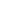 